ПРОТОКОЛ №293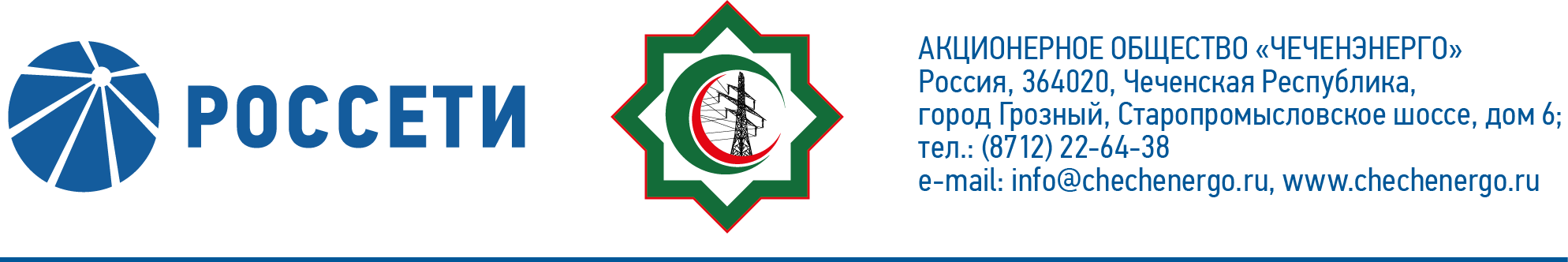 заседания Совета директоров АО «Чеченэнерго»Дата проведения: 06 марта 2023 года.Форма проведения: опросным путем (заочное голосование).Дата и время подведения итогов голосования: 06 марта 2023 года 23:00.Дата составления протокола: 06 марта 2023 года.Всего членов Совета директоров Общества – 6 человек.В голосовании приняли участие (получены опросные листы):  Боев Сергей Владимирович Кадиров Иса Салаудинович Михеев Дмитрий Дмитриевич Рожков Василий ВладимировичХакимов Адам Салаудинович Амалиев Магомед ТюршиевичКворум имеется.ПОВЕСТКА ДНЯ:О рассмотрении предложений акционеров АО «Чеченэнерго» по внесению вопросов в повестку дня годового Общего собрания акционеров АО «Чеченэнерго» и по выдвижению кандидатов в органы управления и контроля Общества.Об определении даты заседания Совета директоров АО «Чеченэнерго» по рассмотрению вопросов, связанных с подготовкой к проведению годового Общего собрания акционеров АО «Чеченэнерго».Итоги голосования и решения, принятые по вопросам повестки дня:Вопрос №1: О рассмотрении предложений акционеров АО «Чеченэнерго» по внесению вопросов в повестку дня годового Общего собрания акционеров АО «Чеченэнерго» и по выдвижению кандидатов в органы управления и контроля Общества.Решение:Включить в список кандидатур для избрания в Совет директоров АО «Чеченэнерго» следующих кандидатов:2. Включить в список кандидатур для избрания в Ревизионную комиссию АО «Чеченэнерго» следующих кандидатов:Голосовали «ЗА»: Боев С.В., Кадиров И.С., Михеев Д.Д., Рожков В.В., Амалиев М.Т., Хакимов А.С.«ПРОТИВ»: нет  «ВОЗДЕРЖАЛСЯ»: нетРешение принято единогласно.Вопрос №2: Об определении даты заседания Совета директоров АО «Чеченэнерго» по рассмотрению вопросов, связанных с подготовкой к проведению годового Общего собрания акционеров АО «Чеченэнерго».Решение:Определить дату заседания Совета директоров АО «Чеченэнерго», проводимого для рассмотрения вопросов, связанных с подготовкой к проведению годового Общего собрания акционеров Общества - не позднее 28 апреля 2023 года.Голосовали «ЗА»: Боев С.В., Кадиров И.С., Михеев Д.Д., Рожков В.В., Амалиев М.Т., Хакимов А.С.«ПРОТИВ»: нет  «ВОЗДЕРЖАЛСЯ»: нетРешение принято единогласно.Председатель Совета директоров         				      И.С. КадировКорпоративный секретарь						      Н.С. Канцурова№п/пКандидатура, предложенная акционерами(-ом) для включения в список для голосования по выборам в Совет директоров ОбществаДолжность, место работы кандидата, предложенного акционерами (-ом) для включения в список для голосования по выборам в Совет директоров ОбществаФ.И.О./наименование акционеров(-ра), предложившего кандидатуру для включения в список для голосования по выборам в Совет директоров ОбществаКоличество голосующих акций Общества, принадлежащих акционеру(-ам)(в процентах)1.Боев Сергей Владимирович Первый заместитель начальника Департамента обеспечения безопасности ПАО «Россети»ПАО «Россети»88,552.Кадиров Иса СалаудиновичУправляющий директор АО «Чеченэнерго»ПАО «Россети»88,553.Айметов Рустем РафаэльевичНачальник Департамента взаимодействия с клиентами и рынком ПАО «Россети»ПАО «Россети»88,554.Уколов Владимир АнатольевичРуководитель ситуационно - аналитического центра ПАО «Россети» ПАО «Россети»88,555.Хакимов Адам СалаудиновичМинистр промышленности и энергетики Чеченской РеспубликиЧеченская Республика в лице Министерства имущественных и земельных отношений Чеченской Республики11,456.Жумаев Лом-Али НажаевичПомощник Председателя Правительства Чеченской Республики Чеченская Республика в лице Министерства имущественных и земельных отношений Чеченской Республики11,45№ п/пКандидатура, предложенная акционерами(-ом) для включения в список для голосования по выборам в Ревизионную комиссию ОбществаДолжность, место работы кандидата, предложенного акционерами (-ом) для включения в список для голосования по выборам в Ревизионную комиссию ОбществаФ.И.О./наименование акционеров(-ра), предложившего кандидатуру для включения в список для голосования по выборам в Ревизионную комиссию ОбществаКоличество голосующих акций Общества, принадлежащих акционеру(-ам)(в процентах)1.Ульянов Антон СергеевичДиректор по внутреннему аудиту - начальник Департамента внутреннего аудита ПАО «Россети»ПАО «Россети»88,552.Ипполитова Оксана ВячеславовнаГлавный эксперт управления операционного аудита Департамента внутреннего аудита ПАО «Россети»ПАО «Россети»88,553.Цыганова Наталья АлександровнаГлавный эксперт управления корпоративного аудита и контроля ДО Департамента внутреннего аудита ПАО «Россети»ПАО «Россети»88,55Приложение:Опросные листы членов Совета директоров, принявших участие в заседании.